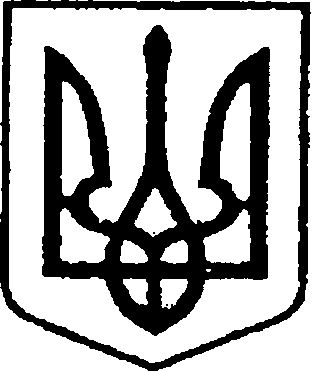   УКРАЇНАЧЕРНІГІВСЬКА ОБЛАСТЬН І Ж И Н С Ь К А    М І С Ь К А    Р А Д А     26 сесія VIII скликанняР І Ш Е Н Н Явід   07 грудня   2022 року          м. Ніжин		    №16-26/2022                   Про  передачу набалансовий облік майна 	Відповідно до статей 25, 26, 42, 59, 60, 73 Закону України «Про місцеве самоврядування в Україні», Регламенту Ніжинської міської ради VIII скликання, затвердженого рішенням Ніжинської міської ради 24.12.2020 року № 27-4/ 2020(зі змінами), рішення Ніжинської міської ради від 03 травня 2017 року № 49-23/ 2017 « Про затвердження Положення про порядок закріплення майна , що є комунальною власністю територіальної громади міста Ніжина, за підприємствами, установами, організаціями на правах господарського відання або оперативного управління та типових договорів», розглянувши клопотання управління культури і туризму Ніжинської міської ради, вирішила:  Візують:ПОЯСНЮВАЛЬНА ЗАПИСКАдо проєкту рішення «Про  передачу набалансовий облік майнаОбґрунтування необхідності прийняття акта          Майно, яке придбано за рахунок міської Програми розвитку культури, мистецтва і охорони культурної спадщини, передається на баланс Ніжинського міського Будинку культури і комунального підприємства «Виробниче управління комунального господарства» для подальшого збереження і використання. Проєкт рішення підготовлений відповідно до статей 25, 26, 42, 59, 60 Закону України “Про місцеве самоврядування в Україні”), Положення про порядок закріплення майна, що є комунальною власністю територіальної громади міста Ніжина, за підприємствами, установами,  організаціями на правах господарського відання або оперативного управління та типових договорів, затвердженого рішенням Ніжинської міської ради від 03 травня 2017 року  № 49-23/2017, щодо можливості передачі на баланс установ переліченого у проєкті рішення майна.        Прийняття рішення не потребує додаткових фінансових витрат.       Зважаючи на зазначене, є всі законні підстави розглянути дане питання на сесії міської ради.Начальник управління культури і туризму							Тетяна БАССАК1. Зняти з балансового обліку управління культури і туризму Ніжинської міської ради та безоплатно передати на баланс Ніжинського міського Будинку культури:№ п/пНазва інвентарного об’єктаРік випу-скуІнвентар-ний (номенкла-турний)Кіль-кість шт.Первісна (переоці-нена) вартість, грн.Сума первісної (переоці-неної) вартості, грнСума нараху-вання зносу, грн..Балансова залишкова вартість, грн..1.Електрична лампа розжарювання (прожектор)2021131100086149740,0049740,000,0049740,002.Частини досвітильників та освітлювального обладнння202113110008728130,0016260,00     0,0016260,003.«Ростова лялька «Пінгвін»2021131100088117000,0017000,000,0017000,004.Ростова лялька «Бабайка»2021131100089117000,0017000,000,0017000,005.Сценічний костюм «Панда»2019101880003114000,0014000,002800,0011200,006.Сненічний костюм »Ростова лялька»20191101880001112000,0012000,002600,009400,007.Світлодіодні пристрої2019101480001125000,0025000,006875,0018125,008.Світлодіодні пристрої 2019101480002125000,0025000,006875,0018125,009.Бездротова радіосистема2019101480003125000,0025000,006666,6718333,3310.Світлодіодні пристрої 2019101480004125800,0025800,005590, 0020210,0011.Світлодіодні пристрої 2019101480005125800,0025800,005590,0020210,0012.Вокальна радіосистема 2019101480006125000,0025000,005416,6719583,3313.Світлодіодний прожектор 2020101600001124200,0024200,003226,6720973,3314.Комплект мікрофонів для ударної установки 2020101620019119000,0019000,001900,0017100,0015.Ударна установка «ТАМА»2020101620020147197,0047197,004719,7042477,3016. Радіосистема з наголовними навушниками201710634043120000,0020000,008333,3711666,6317.Світлова лампа:ГоловаБлок живленняДвигун  Лінзакорпус201811134102222225900,004921,005410,005414,00 5412,0011800,009842,0010820,0010828,0010824,005900,004921,005410,005414,005412,005900,004921,005410,005414,005412,002. Зняти з балансового обліку управління культури і туризму Ніжинської міської ради та безоплатно передати на баланс комунального підприємства «Виробниче управління комунального господарства» Ніжинської міської ради майно:3. Балансоутримувачам забезпечити приймання – передачу майна у місячний термін. 4. Начальнику управління культури і туризму Ніжинської міської ради Бассак Т.Ф.  забезпечити оприлюднення даного рішення на офіційному сайті Ніжинської міської ради протягом п’яти робочих днів після його прийняття.   5. Організацію роботи по виконанню рішення покласти на першого заступника міського голови з питань діяльності виконавчих органів Ніжинської міської ради Вовченка Ф.І., начальника управління культури і туризму Ніжинської міської ради Бассак Т.Ф.,  директора Ніжинського міського Будинку культури Литвинець І.П., начальника  комунального підприємства «Виробниче управління комунального господарства» Ніжинської  міської ради Шпака В.А.  6. Контроль за виконанням даного рішення покласти на комісію міської ради  з питань  житлово-комунального господарства, комунальної власності, транспорту і зв’язку та енергозбереження (голова комісії – Дегтяренко В.М.)Міський голова 					                     Олександр КОДОЛАДиректор Ніжинського Будинку культури                        Ірина ЛИТВИНЕЦЬНачальник КП ««Виробниче управління комунального господарства» Ніжинської  міської ради                                                 Володимир ШПАК